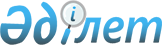 О внесении изменений и дополнения в решение районного маслихата от 28 декабря 2015 года №43/1 "О районном бюджете Жамбылского района на 2016-2018 годы"Решение Жамбылского районного маслихата Северо-Казахстанской области от 29 июля 2016 года № 4/1. Зарегистрировано Департаментом юстиции Северо-Казахстанской области 12 августа 2016 года № 3855      В соответствии со статьями 104, 106, 109 Бюджетного кодекса Республики Казахстан от 4 декабря 2008 года, статьей 6 Закона Республики Казахстан от 23 января 2001 года "О местном государственном управлении и самоуправлении в Республике Казахстан", статьей 26 Закона Республики Казахстан от 6 апреля 2016 года "О правовых актах", Жамбылский районный маслихат Северо-Казахстанской области РЕШИЛ:

      1. Внести в решение Жамбылского районного маслихата от 28 декабря 2015 года №43/1 "О районном бюджете Жамбылского района на 2016-2018 годы" (зарегистрировано в Реестре государственной регистрации нормативных правовых актов под №3549 от 13 января 2016 года, опубликовано 19 февраля 2016 года в газете "Ауыл арайы", 19 февраля 2016 года "Сельская новь"), следующие изменения и дополнение:

       пункт 1 изложить в новой редакции: 

      "1. Утвердить районный бюджет Жамбылского района на 2016-2018 годы согласно приложениям 1, 2 и 3 соответственно, в том числе на 2016 год в следующих объемах:

      1) доходы – 3 504 824,9 тысяч тенге, в том числе: 

      налоговые поступления – 366 876 тысяч тенге; 

      неналоговые поступления – 26 460 тысяч тенге; 

      поступления от продажи основного капитала – 7 116 тысяч тенге;

      поступления трансфертов – 3 104 372,9 тысяч тенге; 

      2) затраты – 3 502 248,6 тысяч тенге; 

      3) чистое бюджетное кредитование –4 953 тысяч тенге, в том числе: 

      бюджетные кредиты – 9 545 тысяч тенге; 

      погашение бюджетных кредитов – 4 592 тысяч тенге; 

      4) сальдо по операциям с финансовыми активами – 5 870 тысяч тенге: 

      приобретение финансовых активов – 5 870 тысяч тенге;

      поступления от продажи финансовых активов государства – 0 тенге; 

      5) дефицит (профицит) бюджета – - 8 246,7 тысяч тенге; 

      6) финансирование дефицита бюджета – 8 246,7 тысяч тенге:

      поступление займов – 9 545 тысяч тенге;

       погашение займов – 4 592 тысяч тенге;

       используемые остатки бюджетных средств – 3 293,7 тысяч тенге.

       пункт 6 изложить в новой редакции:

      "6. Утвердить резерв местного исполнительного органа района на 2016 год в сумме 149 тысяч тенге.";

       подпункт 8) пункта 13 изложить в новой редакции:

      "8) 22 167 тысяч тенге – на обеспечение компенсационных потерь местных бюджетов и экономической стабильности и регионов на 2016 год.";

       подпункты 1), 2) пункта 15 изложить в новой редакции:

      "1) 72 723,4 тысяч тенге – на развитие сельских населенных пунктов в рамках программы Дорожная карта занятости 2020, утвержденной Постановлением Правительства Республики Казахстан от 31 марта 2015 года №162 "Об утверждении Дорожной карты занятости 2020;

      2) 73 080 тысяч тенге – на средний ремонт автомобильной дороги районного значения.";

      дополнить пункт 15 подпунктами 5), 6), 7) следующего содержания: 

      "5) 920,7 тысяч тенге – на проведение работ по благоустройству скотомогильников (сибиреязвенных захоронений);

      6) 576,9 тысяч тенге – на выполнение работ по внесению сибиреязвенных захоронений на топогрофические карты;

      7) 8 856 тысяч тенге – на средний ремонт внутрипоселковой дороги.";

       приложения 1, 5 к решению изложить в новой редакции, согласно приложениям 1, 2 к настоящему решению.

      2. Настоящее решение вводится в действие с 1 января 2016года.

 Бюджет Жамбылского района на 2016 год Расходы по сельским округам Жамбылского района на 2016 год
					© 2012. РГП на ПХВ «Институт законодательства и правовой информации Республики Казахстан» Министерства юстиции Республики Казахстан
				
      Председатель
IV внеочередной сессии
Жамбылского районного
маслихата

Р.Садыков

      Секретарь
Жамбылского районного
маслихата

Б.Мусабаев
Приложение 1 к решению маслихата Жамбылского района от 29 июля 2016 года № 4/1Приложение 1 к решению маслихата Жамбылского района от 28 декабря 2015 года № 43/1Категория

Класс

Подкласс

Наименование

Сумма (тысяч тенге)

 1) Доходы

3 504 824,9

1

2

3

4

5

1

Налоговые поступления

366 876

01

Подоходный налог

22 500

2

Индивидуальный подоходный налог

22 500

03

Социальный налог

158 498

1

Социальный налог

158 498

04

Hалоги на собственность

91 493

1

Hалоги на имущество

44 535

3

Земельный налог

4 319

4

Hалог на транспортные средства

35 202

5

Единый земельный налог

7 437

05

Внутренние налоги на товары, работы и услуги

90 285

2

Акцизы

1 800

3

Поступления за использование природных и других ресурсов

78 100

4

Сборы за ведение предпринимательской и профессиональной деятельности

10 385

08

Обязательные платежи, взимаемые за совершение юридически значимых действий и (или) выдачу документов уполномоченными на то государственными органами или должностными лицами

4 100

1

Государственная пошлина

4 100

2

Неналоговые поступления

26 460

01

Доходы от государственной собственности

20 960

5

Доходы от аренды имущества, находящегося в государственной собственности

3 300

9

Прочие доходы от государственной собственности

17 660

06

Прочие неналоговые поступления

5 500

1

Прочие неналоговые поступления

5 500

3

Поступления от продажи основного капитала

7 116

03

Продажа земли и нематериальных активов

7 116

1

Продажа земли

7 116

4

Поступления трансфертов 

3 104 372,9

02

Трансферты из вышестоящих органов государственного управления

3 104 372,9

2

Трансферты из областного бюджета

3 104 372,9

Функциональная группа

Администратор

Программа

Наименование

Сумма (тысяч тенге)

1

2

3

А

В

2) Затраты

3 502 248,6

01

Государственные услуги общего характера

316 356

112

Аппарат маслихата района (города областного значения)

13 739

001

Услуги по обеспечению деятельности маслихата района (города областного значения)

13 589

003

Капитальные расходы государственного органа

150

122

Аппарат акима района (города областного значения)

86 720

001

Услуги по обеспечению деятельности акима района (города областного значения)

85 883

003

Капитальные расходы государственного органа

837

123

Аппарат акима района в городе, города районного значения, поселка, села, сельского округа

175 233

001

Услуги по обеспечению деятельности акима района в городе, города районного значения, поселка, села, сельского округа

166 295

022

Капитальные расходы государственного органа

8 938

459

Отдел экономики и финансов района (города областного значения)

1 398

003

Проведение оценки имущества в целях налогообложения

758

010

Приватизация, управление коммунальным имуществом, постприватизационная деятельность и регулирование споров, связанных с этим

640

458

Отдел жилищно-коммунального хозяйства, пассажирского транспорта и автомобильных дорог района (города областного значения)

9 668

001

Услуги по реализации государственной политики на местном уровне в области жилищно-коммунального хозяйства, пассажирского транспорта и автомобильных дорог

9 668

459

Отдел экономики и финансов района (города областного значения)

29 598

001

Услуги по реализации государственной политики в области формирования и развития экономической политики, государственного планирования, исполнения бюджета и управления коммунальной собственностью района (города областного значения)

29 148

015

Капитальные расходы государственного органа

450

02

Оборона

5 652

122

Аппарат акима района (города областного значения)

5 652

005

Мероприятия в рамках исполнения всеобщей воинской обязанности

4 508

006

Предупреждение и ликвидация чрезвычайных ситуаций масштаба района (города областного значения)

1 144

04

Образование

2 511 166

464

Отдел образования района (города областного значения)

2 396 765

009

Обеспечение деятельности организаций дошкольного воспитания и обучения

72 963

040

Реализация государственного образовательного заказа в дошкольных организациях образования

155 286

003

Общеобразовательное обучение

2 125 431

006

Дополнительное образование для детей

43 085

465

Отдел физической культуры и спорта района (города областного значения)

26 823

017

Дополнительное образование для детей и юношества по спорту

26 823

464

Отдел образования района (города областного значения)

87 578

001

Услуги по реализации государственной политики на местном уровне в области образования

9 899

004

Информатизация системы образования в государственных учреждениях образования района (города областного значения)

2 901

005

Приобретение и доставка учебников, учебно-методических комплексов для государственных учреждений образования района (города областного значения)

20 030

007

Проведение школьных олимпиад, внешкольных мероприятий и конкурсов районного (городского) масштаба

317

015

Ежемесячные выплаты денежных средств опекунам (попечителям) на содержание ребенка-сироты (детей-сирот), и ребенка (детей), оставшегося без попечения родителей

9 255

022

Выплата единовременных денежных средств казахстанским гражданам, усыновившим (удочерившим) ребенка (детей)-сироту и ребенка (детей), оставшегося без попечения родителей

638

029

Обследование психического здоровья детей и подростков и оказание психолого-медико-педагогической консультативной помощи населению

11 984

067

Капитальные расходы подведомственных государственных учреждений и организаций

32 554

06

Социальная помощь и социальное обеспечение

154 728,1

451

Отдел занятости и социальных программ района (города областного значения)

29 853

005

Государственная адресная социальная помощь

2 000

016

Государственные пособия на детей до 18 лет

11 000

025

Внедрение обусловленной денежной помощи по проекту Өрлеу

16 853

464

Отдел образования района (города областного значения)

3 381

030

Содержание ребенка (детей), переданного патронатным воспитателям

3 381

451

Отдел занятости и социальных программ района (города областного значения)

121 494,1

002

Программа занятости

23 276

004

Оказание социальной помощи на приобретение топлива специалистам здравоохранения, образования, социального обеспечения, культуры, спорта и ветеринарии в сельской местности в соответствии с законодательством Республики Казахстан

1 000

007

Социальная помощь отдельным категориям нуждающихся граждан по решениям местных представительных органов

12 646

010

Материальное обеспечение детей-инвалидов, воспитывающихся и обучающихся на дому

1 049

014

Оказание социальной помощи нуждающимся гражданам на дому

47 753

017

Обеспечение нуждающихся инвалидов обязательными гигиеническими средствами и предоставление услуг специалистами жестового языка, индивидуальными помощниками в соответствии с индивидуальной программой реабилитации инвалида

7 054

001

Услуги по реализации государственной политики на местном уровне в области обеспечения занятости и реализации социальных программ для населения

28 135

011

Оплата услуг по зачислению, выплате и доставке пособий и других социальных выплат

443

021

Капитальные расходы государственного органа

138,1

07

Жилищно-коммунальное хозяйство

112 872,4

123

Аппарат акима района в городе, города районного значения, поселка, села, сельского округа

7 591

027

Ремонт и благоустройство объектов в рамках развития городов и сельских населенных пунктов по Дорожной карте занятости 2020

7 591

458

Отдел жилищно-коммунального хозяйства, пассажирского транспорта и автомобильных дорог района (города областного значения)

533

033

Проектирование, развитие и (или) обустройство инженерно-коммуникационной инфраструктуры

533

464

Отдел образования района (города областного значения)

1 448

026

Ремонт объектов в рамках развития городов и сельских населенных пунктов по Дорожной карте занятости 2020

1 448

472

Отдел строительства, архитектуры и градостроительства района (города областного значения)

76 475,4

003

Проектирование и (или) строительство, реконструкция жилья коммунального жилищного фонда

150

004

Проектирование, развитие и (или) обустройство инженерно-коммуникационной инфраструктуры

6 808

072

Строительство служебного жилища, строительство и (или) реконструкция общежитий для трудовой молодежи и инженерно-коммуникационной инфраструктуры в рамках Дорожной карты занятости 2020

63 226,4

058

Развитие системы водоснабжения и водоотведения в сельских населенных пунктах

6 291

458

Отдел жилищно-коммунального хозяйства, пассажирского транспорта и автомобильных дорог района (города областного значения)

3 000

058

Развитие системы водоснабжения и водоотведения в сельских населенных пунктах

3 000

123

Аппарат акима района в городе, города районного значения, поселка, села, сельского округа

23 825

008

Освещение улиц населенных пунктов

11 348

010

Содержание мест захоронений и погребение безродных

172

011

Благоустройство и озеленение населенных пунктов

12 305

08

Культура, спорт, туризм и информационное пространство

145 525

123

Аппарат акима района в городе, города районного значения, поселка, села, сельского округа

27 760

006

Поддержка культурно-досуговой работы на местном уровне

27 760

455

Отдел культуры и развития языков района (города областного значения)

39 690

003

Поддержка культурно-досуговой работы

39 690

465

Отдел физической культуры и спорта района (города областного значения)

19 388

001

Услуги по реализации государственной политики на местном уровне в сфере физической культуры и спорта

8683

004

Капитальные расходы государственного органа

3431

006

Проведение спортивных соревнований на районном (города областного значения) уровне

4 371

007

Подготовка и участие членов сборных команд района (города областного значения) по различным видам спорта на областных спортивных соревнованиях

2 903

455

Отдел культуры и развития языков района (города областного значения)

26 616

006

Функционирование районных (городских) библиотек

26 049

007

Развитие государственного языка и других языков народа Казахстана

567

456

Отдел внутренней политики района (города областного значения)

7 510

002

Услуги по проведению государственной информационной политики

7 510

455

Отдел культуры и развития языков района (города областного значения)

8 818

001

Услуги по реализации государственной политики на местном уровне в области развития языков и культуры

7 655

032

Капитальные расходы подведомственных государственных учреждений и организаций

1 163

456

Отдел внутренней политики района (города областного значения)

15 743

001

Услуги по реализации государственной политики на местном уровне в области информации, укрепления государственности и формирования социального оптимизма граждан

8 795

003

Реализация мероприятий в сфере молодежной политики

6 948

10

Сельское, водное, лесное, рыбное хозяйство, особо охраняемые природные территории, охрана окружающей среды и животного мира, земельные отношения

94 827,6

459

Отдел экономики и финансов района (города областного значения)

3 833

099

Реализация мер по оказанию социальной поддержки специалистов

3 833

462

Отдел сельского хозяйства района (города областного значения)

20 664

001

Услуги по реализации государственной политики на местном уровне в сфере сельского хозяйства

17 664

006

Капитальные расходы государственного органа

3 000

473

Отдел ветеринарии района (города областного значения)

25 397,6

001

Услуги по реализации государственной политики на местном уровне в сфере ветеринарии

18 719,6

006

Организация санитарного убоя больных животных

1 000

007

Организация отлова и уничтожения бродячих собак и кошек

1 000

008

Возмещение владельцам стоимости изымаемых и уничтожаемых больных животных, продуктов и сырья животного происхождения

1 080

009

Проведение ветеринарных мероприятий по энзоотическим болезням животных

3 598

463

Отдел земельных отношений района (города областного значения)

11 628

001

Услуги по реализации государственной политики в области регулирования земельных отношений на территории района (города областного значения)

10 028

003

Земельно-хозяйственное устройство населенных пунктов

900

006

Землеустройство, проводимое при установлении границ районов, городов областного значения, районного значения, сельских округов, поселков, сел

700

473

Отдел ветеринарии района (города областного значения)

33 305

011

Проведение противоэпизоотических мероприятий

33 305

11

Промышленность, архитектурная, градостроительная и строительная деятельность

9 526

472

Отдел строительства, архитектуры и градостроительства района (города областного значения)

9 526

001

Услуги по реализации государственной политики в области строительства, архитектуры и градостроительства на местном уровне

9 306

015

Капитальные расходы государственного органа

220

12

Транспорт и коммуникации

119 886,9

123

Аппарат акима района в городе, города районного значения, поселка, села, сельского округа

14 119

013

Обеспечение функционирования автомобильных дорог в городах районного значения, поселках, селах, сельских округах

5 263

045

Капитальный и средний ремонт автомобильных дорог улиц населенных пунктов

8 856

458

Отдел жилищно-коммунального хозяйства, пассажирского транспорта и автомобильных дорог района (города областного значения)

105 767,9

023

Обеспечение функционирования автомобильных дорог

32 275,9

045

Капитальный и средний ремонт автомобильных дорог районного значения и улиц населенных пунктов

73 080

037

Субсидирование пассажирских перевозок по социально значимым городским (сельским), пригородным и внутрирайонным сообщениям

412

13

Прочие

30 210

469

Отдел предпринимательства района (города областного значения)

8 484

001

Услуги по реализации государственной политики на местном уровне в области развития предпринимательства

8 484

123

Аппарат акима района в городе, города районного значения, поселка, села, сельского округа

21 577

040

Реализация мер по содействию экономическому развитию регионов в рамках Программы "Развитие регионов"

21 577

459

Отдел экономики и финансов района (города областного значения)

149

012

Резерв местного исполнительного органа района (города областного значения)

149

15

Трансферты

1 498,6

459

Отдел экономики и финансов района (города областного значения)

1 498,6

006

Возврат неиспользованных (недоиспользованных) целевых трансфертов

299,6

051

Трансферты органам местного самоуправления

1 199

3)Чистое бюджетное кредитование

4 953

Бюджетные кредиты

9 545

10

Сельское, водное, лесное, рыбное хозяйство, особо охраняемые природные территории, охрана окружающей среды и животного мира, земельные отношения

9 545

459

Отдел экономики и финансов района (города областного значения)

9 545

018

Бюджетные кредиты для реализации мер социальной поддержки специалистов

9 545

Категория

Класс

Подкласс

Наименование

Сумма (тысяч тенге)

5

Погашение бюджетных кредитов

4 592

01

Погашение бюджетных кредитов

4 592

1

Погашение бюджетных кредитов, выданных из государственного бюджета

4 592

Функциональная группа

Администратор

Программа

Наименование

Сумма (тысяч тенге)

4) Сальдо по операциям с финансовыми активами

5 870

Приобретение финансовых активов

5 870

13

Прочие

5 870

458

Отдел жилищно-коммунального хозяйства, пассажирского транспорта и автомобильных дорог района (города областного значения)

5 870

065

Формирование или увеличение уставного капитала юридических лиц

5 870

Категория

Класс

Подкласс

Наименование

Сумма (тысяч тенге)

6

Поступления от продажи финансовых активов государства

0

01

Поступления от продажи финансовых активов государства

0

1

Поступления от продажи финансовых активов внутри страны

0

5) Дефицит бюджета

-8 246,7

6) Финансирование дефицита бюджета

8 246,7

7

Поступления займов

9 545

01

Внутренние государственные займы

9 545

2

Договоры займа

9 545

Функциональная группа

Администратор

Программа

Наименование

Сумма (тысяч тенге)

16

Погашение займов

4 592

459

Отдел экономики и финансов района (города областного значения)

4 592

005

Погашение долга местного исполнительного органа перед вышестоящим бюджетом

4 592

Категория

Класс

Подкласс

Наименование

Сумма (тысяч тенге)

8

Используемые остатки бюджетных средств

3 293,7

1

Остатки бюджетных средств

3 293,7

1

Свободные остатки бюджетных средств

3 293,7

Приложение 2 к решению маслихата Жамбылского района от 29 июля 2016 года № 4/1Приложение 5 к решению маслихата Жамбылского района от 28 декабря 2015 года № 43/1Функциональная группа

Администратор

Программа

Наименование

Сумма (тысяч тенге)

1

Государственные услуги общего характера

175 233

123

Аппарат акима района в городе, города районного значения, поселка, села, сельского округа

175 233

001

Услуги по обеспечению деятельности акима района в городе, города районного значения, поселка, села, сельского округа

166 295

в том числе:

Архангельский сельский округ

16 578

Благовещенский сельский округ

14 203

Жамбылский сельский округ

10 279

Казанский сельский округ

10 333

Кайранкольский сельский округ

11 957

Кладбинский сельский округ

14 338

Майбалыкский сельский округ

11 824

Мирный сельский округ

12 105

Озерный сельский округ

9 450

Первомайский сельский округ

11 884

Пресновский сельский округ

22 723

Пресноредутский сельский округ

10 514

Троицкий сельский округ

10 107

022

Капитальные расходы государственного органа

8 938

в том числе:

Архангельский сельский округ

352

Благовещенский сельский округ

3 304

Жамбылский сельский округ

310

Казанский сельский округ

412

Кайранкольский сельский округ

199

Кладбинский сельский округ

320

Майбалыкский сельский округ

352

Мирный сельский округ

349

Озерный сельский округ

352

Первомайский сельский округ

401

Пресновский сельский округ

1 939

Пресноредутский сельский округ

338

Троицкий сельский округ

310

07

Жилищно-коммунальное хозяйство

31 416

123

Аппарат акима района в городе, города районного значения, поселка, села, сельского округа

31 416

027

Ремонт и благоустройство объектов в рамках развития городов и сельских населенных пунктов по Дорожной карте занятости 2020

7 591

в том числе:

Архангельский сельский округ

480

Благовещенский сельский округ

2 901

Жамбылский сельский округ

700

Казанский сельский округ

420

Кайранкольский сельский округ

480

Кладбинский сельский округ

350

Майбалыкский сельский округ

400

Мирный сельский округ

480

Озерный сельский округ

300

Первомайский сельский округ

420

Пресноредутский сельский округ

480

Троицкий сельский округ

180

008

Освещение улиц населенных пунктов

11 348

в том числе:

Архангельский сельский округ

280

Благовещенский сельский округ

1 400

Жамбылский сельский округ

263

Казанский сельский округ

310

Кайранкольский сельский округ

280

Кладбинский сельский округ

480

Майбалыкский сельский округ

370

Мирный сельский округ

205

Озерный сельский округ

215

Первомайский сельский округ

350

Пресновский сельский округ

6 910

Пресноредутский сельский округ

185

Троицкий сельский округ

100

010

Содержание мест захоронений и погребение безродных

172

в том числе:

Пресновский сельский округ

172

011

Благоустройство и озеленение населенных пунктов

12 305

в том числе:

Архангельский сельский округ

30

Казанский сельский округ

25

Кладбинский сельский округ

30

Пресновский сельский округ

12 190

Троицкий сельский округ

30

08

Культура, спорт, туризм и информационное пространство

27 760

123

Аппарат акима района в городе, города районного значения, поселка, села, сельского округа

27 760

006

Поддержка культурно-досуговой работы на местном уровне

27 760

в том числе:

Архангельский сельский округ

1 955

Благовещенский сельский округ

9 906

Казанский сельский округ

5 184

Кайранкольский сельский округ

1 288

Кладбинский сельский округ

1 917

Майбалыкский сельский округ

5 055

Мирный сельский округ

43

Пресновский сельский округ

2 412

12

Транспорт и коммуникации

14 119

123

Аппарат акима района в городе, города районного значения, поселка, села, сельского округа

14 119

013

Обеспечение функционирования автомобильных дорог в городах районного значения, поселках, селах, сельских округах

5 263

в том числе:

Архангельский сельский округ

30

Благовещенский сельский округ

30

Жамбылский сельский округ

717

Казанский сельский округ

80

Кладбинский сельский округ

30

Мирный сельский округ

127

Пресновский сельский округ

4 189

Троицский сельский округ

60

045

Капитальный и средний ремонт автомобильных дорог улиц населенных пунктов

8 856

Пресновский сельский округ

8 856

13

Прочие

21 577

123

Аппарат акима района в городе, города районного значения, поселка, села, сельского округа

21 577

040

Реализация мер по содействию экономическому развитию регионов в рамках Программы "Развитие регионов"

21 577

в том числе:

Архангельский сельский округ

746

Благовещенский сельский округ

4 086,4

Жамбылский сельский округ

670

Казанский сельский округ

884

Кайранкольский сельский округ

966

Кладбинский сельский округ

823,3

Майбалыкский сельский округ

833

Мирный сельский округ

732

Озерный сельский округ

928

Первомайский сельский округ

751,9

Пресновский сельский округ

8 472

Пресноредутский сельский округ

664,4

Троицкий сельский округ

1 020

Всего

270 105

